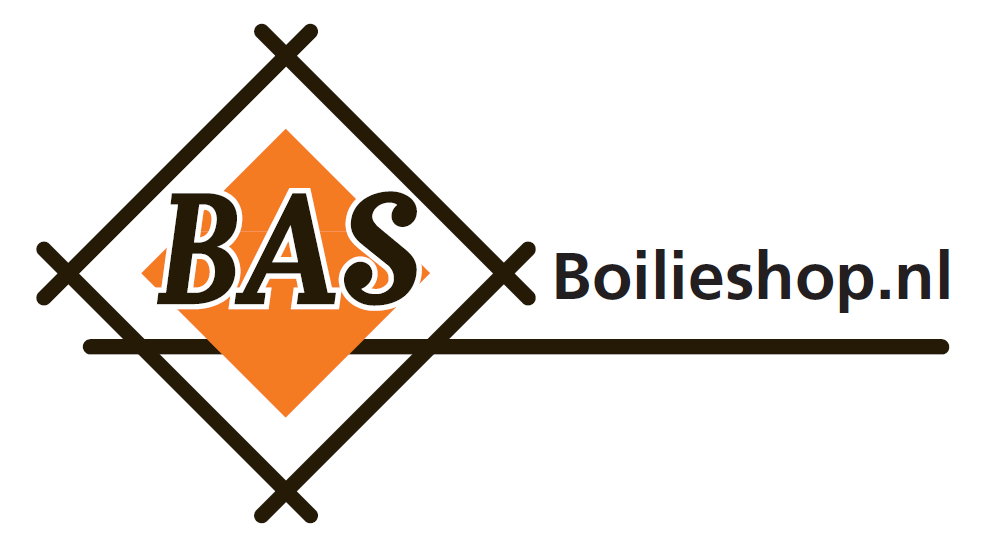 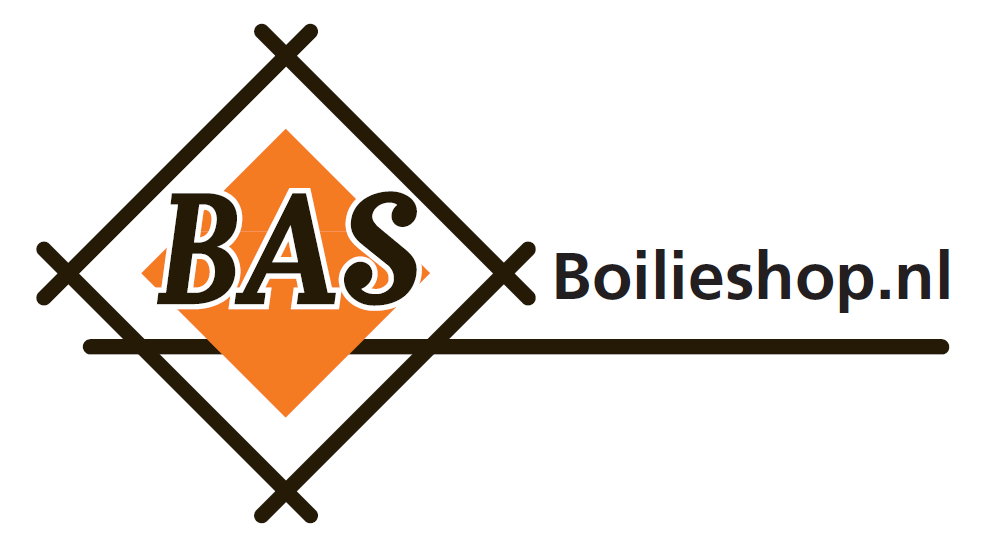 Product:  Pindameel geroosterdWettelijke naam : pindameel, geroosterd Origine : Argentinië, Brazilië, Paraguay, Samenstelling : pinda's : 100% : declaratie-plichtige ingredienten (E-nummers) : geen Zintuiglijke herkenning : Kleur : goudbruin meel Geur : typische pindageur, geroosterd Smaak : typische pindasmaak, geroosterd Voedingswaarde per 100 gram ( gemiddeld ) : Energie : 2632 kJ,   629 kcal,  Koolhydraten : 12,6 g, waarvan suikers : 6,0 g, Vetten : 51,6 g waarvan verzadigd vet : 7,4 g , enkelvoudig onverzadigd vet : 28,0 g , meervoudig onverzadigd vet : 15,8 g linolzuur : 17,0 g , cholesterol : 0,0 g , Eiwit : 28,5 g , waarvan plantaardig eiwit : 28,5 g ,Voedingsvezel : 7,1 g Water : 3,0 g , Zout : 0,0 g , Mineralen : Natrium : 6 mg , Kalium : 694 mg , Calcium : 37 mg Phosphor : 400 mg , Magnesium : 167 mg , IJzer : 2 mg , Vitaminen : B1 : 0,11 mg B2 : 0,10 mg , B3 nicotinezuur : 16,0 mg , B6 : 0,57 mg , E : 10 mg 